English TeacherPermanentFull or Part TimeNewly Qualified Teachers, Main Pay Scale or Upper Pay SpineRequired from 23rd August 2018 Content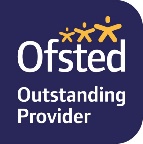 Vision, Values and EthosBosworth AcademyEnglish FacultyEnglish at Bosworth AcademyEnglish is taught by a lively team of thirteen specialists, currently supported by one English Tutor and dedicated Learning Support Assistants. We are an energetic mix of youth and experience and are committed to helping our students do the best they can. The department is currently led by the Team Leader and three Key Stage co-ordinators. Collaboration and consensus are highly valued.At Key Stage 3 and 4, groups are taught in mixed ability classes and are rarely bigger than 28 students. We teach GCSE English and English Literature (Eduqas) to all year ten and eleven students as part of one double certificated course. We are proud of our GCSE results but not complacent. We are working together to maintain our upwards trend and recognise that students are more likely to achieve when they are enjoying themselves.Students in English achieve GCSE grades significantly above national averages and progress is significantly positive. We are particularly proud of the progress made by our Pupil Premium students in English. English is very popular with post-16 students at Bosworth. We offer 2 A Levels: Edexcel A level English Literature, and AQA A Level English Language. All are very popular and student voice suggests that students enjoy studying English at Post 16.  The department is housed in a cluster of seven classrooms, adjacent to the Library and Information Centre. Along with our very committed librarian, we actively support reading both in and out of the classroom. Every classroom is equipped with an Interactive Whiteboard and ICT is embedded in all schemes of learning. All Year 7, 8, 9 and 10 will have their own iPad for use both in school and at home.We are very proud of our enrichment activities and we regularly organise theatre and study day trips for all year groups, as well as offering a variety of lunchtime clubs.  We also work very closely with our local primary schools to establish links within the wider communityThe Application ProcessComplete application and letter can be emailed to hr@bosworthacademy.org.uk or by post toF.A.O. Mrs Carly Harper,HR ManagerBosworth Academy,Leicester Lane,DesfordLE9 9JLA letter will be sent to shortlisted candidates with details of the interview process.QueriesIf you have any queries on any aspect of the application or need additional information please contact Mrs Carly Harper, HR Manager on 01455 822841 Thank youThe Advert English TeacherPermanentFull or Part TimeNewly Qualified Teachers, Main Pay Scale or Upper Pay Spine Required from 23rd August 2018.Bosworth Academy is a popular and expanding 11-19 school, within the LiFE Multi-Academy Trust, which is increasingly the school of choice for parents in the area. We are seeking to appoint a committed and enthusiastic teacher of English. The successful candidate will have a real passion for their subject and the ability to translate this for the students in their care. You will have the desire to ensure that our core value of ‘no student will underachieve’ is fulfilled.We have high expectations of all our staff, which makes our faculty an exciting and progressive environment in which to work. The team is forward thinking and extremely supportive of each other, working collaboratively to secure high standards of teaching and learning. We are passionate in our goal of ensuring that our students get every opportunity to be the best they can possibly be. Students in English achieve GCSE grades significantly above national averages and progress is significantly positive. Bosworth Academy is the lead school in the LiFE Multi Academy Trust which has been recognised by Ofsted as an ‘Outstanding’ school in our recent inspection (3-4th October 2017). We believe our community deserves nothing less.. Application forms and further details may be obtained from Mrs Carly Harper (HR Manager) at the address below or can be downloaded from www.bosworthacademy.org.uk The closing date for completed applications is 12 noon on Monday 19th March 2018“The LiFE Multi-Academy Trust is committed to safeguarding and promoting the welfare of children and young people and expects all staff and volunteers to share this commitment”Bosworth AcademyLeicester Lane, Desford, Leicester. LE9 9JLTel 01455 822841, email hr@bosworthacademy.org.ukBosworth Academy Executive Head Teacher: Chris ParkinsonBosworth Academy Head of School: Simon BrownFebruary 2018Dear ApplicantTeacher of English Thank you for your interest in the above post.We are seeking to appoint a permanent English Teacher with energy and enthusiasm who enjoys working supportively with young people to start on 23rd August 2018. Teaching is a challenging job and the person appointed will need to be creative, have stamina and a sense of humour. We wish to appoint an English Teacher who can successfully employ a range of teaching strategies to maximise the potential of our students at Key Stage 3, 4 and 5.The successful applicant will join the English department with a strong team of committed teachers. There will be a range of developmental opportunities to enhance professional skills as well as regular coaching.  Bosworth Academy is a welcoming and friendly place to work. The following information is included in this pack:Job Profile and Personnel SpecificationAn application form can be downloaded from our websiteDetails of our most recent Ofsted report can also be found on our website or the Ofsted website.If you are interested in applying for the post, please complete the following:-Application form Letter (of no more than two sides of A4), outlining your relevant experience and how you would support young people with their literacy skills.  The Personnel Specification indicates the specific skills and qualities we are interested in and where we expect to make judgements of these in the selection process.Your application should be sent to Mrs Carly Harper, HR Manager at the school, by 12.00 pm on Monday 19th March 2018.I look forward to receiving your application.Yours sincerely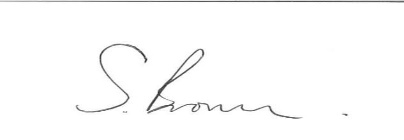 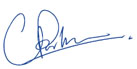 Simon Brown			Chris Parkinson		              Head of School			Executive Head Teacher		Bosworth Academy		LiFE Multi-Academy Trust	Job ProfileSpecific Duties and ResponsibilitiesTeacher NQT/MPSExamples of the types of responsibilities and activities associated with the specific duties of this post.  This is not exhaustive and will be subject to changing emphasis.Day-to-Day ManagementPersonnel SpecificationVision, Values and Ethos of our schoolsPage 3Department ProfilePage 4The Application ProcessPage 5Vacancy AdvertPage 6Letter from the Head of School and Executive Head TeacherPage 7Job DescriptionPage 8Specific Duties and ResponsibilitiesPage 9Person SpecificationPage 10Vision: For Bosworth Academy to be consistently outstanding in its delivery of outcomes for young people in and for our community. Bosworth Academy is an unstoppable force for affecting social mobility.Values:‘No student will underachieve’ means: Outstanding outcomes for every child of every ability from every background, no matter what the barriers.‘Be better than you thought you could be’ means: We understand that our role is not to ensure students reach their potential, it is to help define that potential. Ethos:We do this in an environment which is inclusive, exciting, varied and highly aspirational. The individual is recognised and celebrated. We strive for excellence and challenge in all that we do and seek feedback and positive criticism. We believe in the capacity for continual improvement and appreciate the role of leadership. We never give up and never accept that our work is done. We enjoy and achieve and embrace our responsibility as a force for good. We can and will make a difference through the empowerment of learning. Title:English Teacher Job Purpose:To be a member of the Teaching staff of the Academy with specific responsibility for English from KS3 to GCSE and A-Level Responsible to:Curriculum Leader English Responsible for:The planning and delivery of effective classroom teaching in English incorporating appropriate ICT skillsSupporting students to achieve their best whatever their abilityMonitoring the progress of students within classes taughtUsing effective assessment techniques and providing students with achievable targets and appropriate feedbackTutoring a group of students, providing guidance, delivering a PSHE programme, and monitoring student progress across the curriculum  Liaison with their parents/guardiansWorking collaboratively with colleagues in both Curriculum and Pastoral teamsEnsuring that Academy polices are implemented.  Promoting the Academy ethosSupporting the management team in English Functional Relationships:Membership of the English Faculty and a Year teamLiaison with other subject teachersLiaison with Learning Support staff Liaison with Clerical and Technical and Student Support staffGrade and Salary:NQT/MPS/UPSApplications from newly qualified teachers would be welcomed, a full induction programme is offeredConditions of Service:Post subject to Teachers’ Pay and Conditions1. Day to Day Management:Classroom management and general oversight of the welfare of students in classes and around the AcademyImplementation of all Academy policies and routinesContribute to the continued improvement of the Academy2.  Teaching Role:As in Teachers’ Pay and Conditions of Service and as directed by Head of SchoolDay to day classroom management activitiesDay to day classroom management activitiesRecording student attendancePlanning and preparing lessonsAssessing students’ work and progressProducing appropriate learning materials and ensuring students develop key learning skillsRecording student assessment dataParticipating in Faculty and whole Academy planningRecording student assessment dataImplementing Faculty development projectsUsing assessment data to inform lesson planningSetting achievable targets for studentsMaintaining effective contact with parentsWorking to achieve Faculty and whole Academy targetsTaking responsibility for the classroom learning environment:  DisplayReporting routine maintenance needsMonitoring the condition of furniture, etc.Implementation of Academy policies in relation to:Equal Opportunities/Social InclusionChild ProtectionStudent Welfare and BehaviourHealth and Safety, etc.Classroom ObservationetcParticipating in Staff DevelopmentInvolvement in extracurricular activitiesEssentialDesirableQualificationsAppropriate DegreeQualified TeacherEvidence of a range of supportive professional developmentEvidence of post-qualification developmentExperienceAt least two teaching practices in secondary schoolsExperience of working with young people in the 11 to 19 age rangeTeaching experience at Keystage 3, GCSE and A Level in a comprehensive school or an AcademyCurriculumUnderstanding of current curriculum issues with particular reference to the teaching of English Enthusiasm for English as well as understanding the importance of the inter-relationship between all areas of the curriculum in a secondary schoolKnowledge of ICT applicationsWillingness to deliver the Academy’s tutorial programmeEvidence of clear ideas about the delivery of the English curriculum to all abilitiesEvidence of the production of learning resourcesKnowledge of GCSE EnglishKnowledge of KS3 Literacy strategyAbility to contribute to extra-curricular activitiesManagementUnderstanding of good classroom management techniquesAbility to be part of a Faculty and a tutor teamEvidence of effective classroom management strategiesEvidence of being an effective member of a teamStudentsUnderstanding of the importance of supportive student/teacher relationshipsAbility to communicate effectively with young peopleEvidence of effective relationships with young peopleParents and the CommunityUnderstanding the importance of the partnership between parents and Bosworth AcademyEvidence of involvement with Community groups and/or ParentsPersonal QualitiesAbility to develop good relationships Good communication skillsHigh level of commitment to the AcademyAbility to work in a team, follow instructions and be self-organisingRecord of good attendanceEvidence of good working relations with a range of peopleEvidence of a willingness to work hardBe able to demonstrate that she/he can work as part of a team and be able to meet deadlines and achieve targets